Name:______________________________________________________Date:________________________________________________________*Complete the following sentences with a correct idiom.1) Let’s __________________________________________________________, It's getting late.2) I love that movie,__________________________________________________________!3) This horror movie was really scary,____________________________________________.4) This is successfully completed, after three months of planning and two years of filming,_________________________.Idioms.-*watch the video and write at list 5 words that you understood related to cinema.____________________________________________          ___________________________________________       _________________________________________               ____________________________________________          _________________________________________                ___________________________________________Cinema exercises: 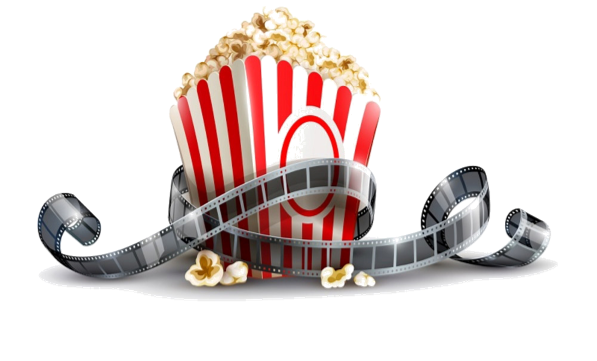 *Match the words to the definitions. 1) It is the place where you get your tickets to watch a movie.2) A showing of a movie in the daytime, it is often cheaper.3) A person who acts a part in a play or film. 4) A person who has general control of the money for a film but doesn’t direct the actors.5) A type of movie we are talking about.6) The music of a film.7) All the people who act in a film.8) The dialogues of an actress/ actor.9) A popular and successful movie.10) A place where you sit down to watch a movie.11) People who are watching the movie.12) The prizes that just the best actors or actresses get.a) Actor/ Actress                              b) Matineec) Genred) Producer e) Soundtrackf) Castg) Screenplayh)Box office i) Hitj) Seatk) Audiencel) OscarIt made my blood run cold (it chills my blood)That is a wrap (It's a wrap)!Get the show on the roadGive me something two thumbs up!